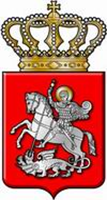 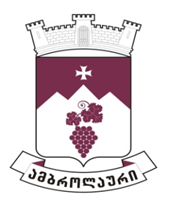 ამბროლაურის მუნიციპალიტეტის საკრებულოსგ ა ნ კ ა რ გ უ ლ ე ბ ა  N322024 წლის 04 აპრილიქ. ამბროლაური,,ამბროლაურის მუნიციპალიტეტის ქონების 2024 წლის პრივატიზაციის გეგმის დამტკიცების შესახებ’’  ამბროლაურის მუნიციპალიტეტის საკრებულოს 2024 წლის 13 თებერვლის N17 განკარგულებაში ცვლილების შეტანის თაობაზე საქართველოს ორგანული კანონის „ადგილობრივი თვითმმართველობის კოდექსი“–ს 61-ე მუხლის პირველი და მე-2 პუნქტებისა და საქართველოს ზოგადი ადმინისტრაციული კოდექსის 63-ე მუხლის საფუძველზე ამბროლაურის მუნიციპალიტეტის საკრებულომ                                                                 გ ა დ ა წ ყ ვ ი ტ ა :1. შევიდეს ცვლილება ,,ამბროლაურის მუნიციპალიტეტის ქონების 2024 წლის პრივატიზაციის გეგმის დამტკიცების შესახებ’’ ამბროლაურის მუნიციპალიტეტის საკრებულოს 2024 წლის 13 თებერვლის N17 განკარგულებით დამტკიცებულ დანართში და ჩამოყალიბდეს თანდართული რედაქციით.2. განკარგულება შეიძლება გასაჩივრდეს დაინტერესებული პირის მიერ მისი გაცნობიდან ერთი თვის ვადაში ამბროლაურის რაიონულ სასამართლოში (მისამართი:ქ. ამბროლაური, კოსტავას ქუჩა N13).3. განკარგულება ძალაში შევიდეს მიღებისთანავე.საკრებულოს თავმჯდომარე:                                                                    ასლან საგანელიძედანართი  ამბროლაურის მუნიციპალიტეტის ქონების 2024 წლის პრივატიზების გეგმაNსაპრივატიზებოდ გათვალისწინებული უძრავი  ან მოძრავი ქონების დასახელებაქონების ადგილმდებარეობაქონების მოცულობა, მიწის ნაკვეთის ფართობი კვ.მქონების საწყისი საბაზრო ღირებულება (ლ)აუქციონის ფორმა უპირობო - პირობიანიაუქციონის შემდგომ შეძენილი ქონების სრული ღირებულების გადახდის სავარაუდო პერიოდი ან და პერიოდულობის შესახებ1ადმინისტრაციული შენობის შიდა ფართიქ. ამბროლაური ბრატისლავა-რაჭის ქ.N11374,90284 000ელექტრონული პირობიანიაუქციონის დასრულებიდან 15 დღეში2ადმინისტრაციული შენობის შიდა ფართიქ. ამბროლაური ბრატისლავა-რაჭის ქ.N11180,50144 000ელექტრონული პირობიანიაუქციონის დასრულებიდან 15 დღეში3არასასოფლო - სამეურნეო დანიშნულების მიწის ნაკვეთი.ქ. ამბროლაური მახალდიანის ქუჩა405 000ელექტრონული პირობიანიაუქციონის დასრულებიდან             15 დღეში4არასასოფლო - სამეურნეო დანიშნულების მიწის ნაკვეთი.ქ. ამბროლაურში მახალდიანის ქუჩის მიმდებარედ516 200ელექტრონული პირობიანიაუქციონის დასრულებიდან           15 დღეში5არასასოფლო - სამეურნეო დანიშნულების მიწის ნაკვეთი.ქ. ამბროლაური გამსახურდიას ქუჩა N21ა 647 700ელექტრონული პირობიანიაუქციონის დასრულებიდან 15 დღეში6არასასოფლო - სამეურნეო დანიშნულების მიწის ნაკვეთი და მასზე განთავსებული შენობა-ნაგებობები (03ერთეული)ქ. ამბროლაური გამსახურდიას ქუჩა3166309 700ელექტრონული პირობიანიაუქციონის დასრულებიდან 15 დღეში7არასასოფლო - სამეურნეო დანიშნულების მიწის ნაკვეთი და მასზე განთავსებული (ყოფილი სანავთის) შენობასოფ. ნიკორწმინდა 205 700ელექტრონული პირობიანიაუქციონის დასრულებიდან 15 დღეში8არასასოფლო - სამეურნეო დანიშნულების მიწის ნაკვეთიქ. ამბროლაური მახალდიანის ქუჩის მიმდებრაედ (პატარა ბაზარში)15900ელექტრონული პირობიანიაუქციონის დასრულებიდან 15 დღეში9ავტომანქანა “MITSUBISHI DELICA”   გამოშვების წელი 2002ქ. ამბროლაური ბრატისლავა-რაჭის ქუჩა N111 ერთეული7 360ელექტრონული პირობიანიაუქციონის დასრულებიდან 15 დღეში10ავტომანქანა “MITSUBISHI DELICA”   გამოშვების წელი 2005ქ. ამბროლაური ბრატისლავა-რაჭის ქუჩა N111 ერთეული13 300ელექტრონული პირობიანიაუქციონის დასრულებიდან 15 დღეში11ავტობუსი „პაზ- 32053“ გამოშვების წელი 2006ქ. ამბროლაური ბრატისლავა-რაჭის ქუჩა N111 ერთეული14 200ელექტრონული პირობიანიაუქციონის დასრულებიდან 15 დღეში